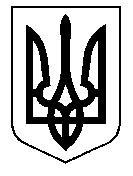 У К Р А Ї Н А Кам’янсько-Дніпровська міська радаКам’янсько-Дніпровського району Запорізької областіТридцять четверта  сесія восьмого скликанняР І Ш Е Н Н Я13  березня 2020 року           м. Кам’янка - Дніпровська                          № 34  Про затвердження Акту оцінки цілісного майнового комплексу підприємства, організації, їх структурного підрозділу, що передається в оренду       Керуючись статтями 26, 60 Закону України «Про місцеве самоврядування в Україні», ст.ст. 4, 5, 8, 11 Закону України "Про оренду державного та комунального майна",   ст. 7 Закону України "Про оцінку майна та професійну оціночну діяльність", Постановою Кабінету Міністрів України від 10.08.1995 року № 629 "Про затвердження  Методики оцінки  об’єктів оренди, Порядку викупу орендарем оборотних матеріальних засобів та Порядку надання в кредит орендареві коштів та цінних паперів", враховуючи рішення міської ради від 29.01.2020 року № 99 "Про  передачу в оренду єдиного майнового комплексу комунального підприємства «Міський ринок об’єднаної територіальної громади» Кам’янсько - Дніпровської міської ради за адресою: Запорізька область, Кам’янсько-Дніпровський район, м. Кам'янка-Дніпровська, вул. Чкалова, 8 у", розглянувши Акт оцінки цілісного майнового комплексу підприємства, організації, їх структурного підрозділу, що передається в оренду - єдиний майновий комплекс (основні засоби у вигляді необоротних та оборотних активів) комунального підприємства «Міський ринок об’єднаної територіальної громади» Кам’янсько - Дніпровської міської ради Кам’янсько - Дніпровського району Запорізька області,  складений  комісією у відповідності до Методики № 629 та рецензії  на АКТ , виконаний рецензентом  ТОВ "Аспект" (сертифікат № 151/18, який видав Фонд державного майна України 16.03.2018) від 05.03.2020, з метою підвищення ефективності використання комунального майна,  забезпечення надходження коштів до місцевого бюджету Кам’янсько-Дніпровської міської об’єднаної територіальної громади за рахунок оренди  об’єктів комунальної власності,  враховуючи рекомендації постійної  комісії міської ради з питань комунальної власності, житлово-комунального господарства та благоустрою території міста , міська рада ВИРІШИЛА:                                                                 2      1. Затвердити  Акт оцінки  цілісного майнового комплексу підприємства, організації, їх структурного підрозділу, що передається в оренду - єдиний майновий комплекс (основні засоби у вигляді необоротних та оборотних активів) комунального підприємства «Міський ринок об’єднаної територіальної громади» Кам’янсько - Дніпровської міської ради Кам’янсько - Дніпровського району Запорізька області, код ЄДРПОУ 42067570, за адресою: Запорізька область, Кам'янсько-Дніпровський район, м. Кам’янка-Дніпровська, вул. Чкалова, 8 у вартістю 2 972 396,00 грн. (два мільйона  дев’ятсот сімдесят дві тисячі  триста дев’яносто шість грн. 00 коп.) без урахування ПДВ, (додається).     2. Контроль за виконанням цього рішення покласти на постійну комісію міської ради з питань комунальної власності, житлово-комунального господарства та благоустрою території міста.АКТоцінки цілісного майнового комплексу підприємства, організації, їх структурного підрозділу, що передається в оренду42067570
(код згідно з ЗКПО)Єдиний майновий комплекс (основні засоби у вигляді необоротних та оборотних активів)Комунального підприємства "Міський ринок об'єднаної територіальної громади" Кам'янсько-Дніпровської міської ради Кам'янсько-Дніпровського району Запорізької областіКомісія, утворена згідно з розпорядженням міського голови від "04" грудня 2019 р. № 189 "Про оцінку єдиного майнового комплексу комунального підприємства «Міський ринок об’єднаної територіальної громади» Кам’янсько-Дніпровської міської ради", у складі Голови комісії:Антоник Михайло Аркадійович - заступник міського з питань житлово-комунального господарства,благоустрою, комунальної власності,торгівельного обслуговування, будівництва, транспорту і зв’язку, містобудування та архітектури виконавчого комітету міської радиЧленів комісії:Безкоровайна Світлана Анатоліївна - начальник відділу житлово-комунального господарства та комунальної власності виконавчого комітету міської ради;Дунаєва Валентина Олександрівна - головний бухгалтер комунального підприємства «Міський ринок об’єднаної територіальної громади» Кам’янсько-Дніпровської міської ради;Костенко Михайло Семенович – начальник юридичного відділу виконавчого комітету міської ради;Колесник Валентин Петрович – голова постійної комісії з питань комунальної власності, житлово-комунального господарства та благоустрою території міста, депутат міської ради  (за згодою);Прочан Валентина Федорівна – старший касир комунального підприємства «Міський ринок об’єднаної територіальної громади» Кам’янсько-Дніпровської міської ради;Скочдополь Сергій Миколайович – директор комунального підприємства «Міський ринок об’єднаної територіальної громади» Кам’янсько-Дніпровської міської ради, матеріально-відповідальна особа;Пшенична Тетяна Вікторівна – начальник відділу організаційної та інформаційної роботи виконавчого комітету міської ради;Трикашна Вера Анатоліївна - начальник фінансового відділу виконавчого комітету міської ради  на засіданні виконкому від "20" січня 2020 р. № 453 "Про затвердження протоколу інвентаризаційної комісії комунального підприємства «Міський ринок об’єднаної територіальної громади» Кам’янсько-Дніпровської міської ради"розглянула результати інвентаризації майна і передавальний баланс комунального підприємства "Міський ринок об'єднаної територіальної громади" Кам'янсько-Дніпровської міської ради Кам'янсько-Дніпровського району Запорізької областістаном на "31" грудня 2019 р. з урахуванням аудиторського висновку відповідно вимог Методики оцінки об'єктів оренди визначила його оціночну вартість. Комісія підтверджує, що оціночна вартість майна згідно з передавальним балансом і поданими документами становить: Міський голова                    Володимир АНТОНЕНКОДодаток 1
до Методики оцінки об'єктів орендиДодаток 1
до Методики оцінки об'єктів орендиЗАТВЕРДЖУЮМіський голова
(посада керівника органу, установи, підприємства-орендодавця)_______Володимир АНТОНЕНКО(підпис) (прізвище та ініціали)М.П.               "13" березня  2020 р.ЗАТВЕРДЖУЮМіський голова
(посада керівника органу, установи, підприємства-орендодавця)_______Володимир АНТОНЕНКО(підпис) (прізвище та ініціали)М.П.               "13" березня  2020 р.МайноВартість майна тис. грнI. Майно, що передається в оренду I. Майно, що передається в оренду I. Майно, що передається в оренду 1.Основні засоби, усього 5530466,662.Знос основних засобів –.2558070,663.Основні засоби за вартістю за вирахуванням зносу –    (ряд. 1 - ряд. 2) 2972396,004.Орендовані основні засоби за вартістю за вирахуванням зносу (ряд. 3 - ряд. 16) 2972396,005.Нематеріальні активи, усього 0.006.Знос нематеріальних активів 0.007.Нематеріальні активи за вартістю за вирахуванням зносу (ряд. 5 - ряд. 6) 0.008.Відновна (переоцінена) вартість незавершеного будівництва 0.009.У тому числі відновна (переоцінена) вартість устаткування, що підлягає монтажу 10.Інші необоротні активи 0.0011.Вартість майна, що передається в оренду (ряд. 4 + ряд. 7 + ряд. 8 + ряд. 10) 2972396,00II. Майно, що передається на утримання або у схов орендарюII. Майно, що передається на утримання або у схов орендарюII. Майно, що передається на утримання або у схов орендарю12.Залишкова вартість житлового фонду 0.0013.Залишкова вартість основних засобів об'єктів цивільної оборони 0.0014.Залишкова вартість законсервованих основних засобів 0.0015.Залишкова вартість мобілізаційних ресурсів (у частині основних засобів) 0.0016.Залишкова вартість основних засобів, що передаються на утримання орендарю (ряд. 12 + ряд. 13 + ряд. 14 + ряд. 15) 0.0017.Матеріальні ресурси, якими укомплектовані об'єкти цивільної оборони 0,0018.Мобілізаційні ресурси (в частині оборотних засобів) 0,0019.Вартість основних і оборотних засобів, що передаються на утримання орендарю, всього (ряд. 16 + ряд. 17 + ряд. 18) 0,00III. Майно, що передається орендареві на умовах кредитуIII. Майно, що передається орендареві на умовах кредитуIII. Майно, що передається орендареві на умовах кредиту20.Балансова вартість цінних паперів 0,0021.Грошові кошти та їх еквіваленти 0,0022.Векселі одержані 0,0023.Дебіторська заборгованість за вирахуванням резерву сумнівних боргів 22915,0424.Кредиторська заборгованість (розділи "Пасиву балансу" II + III + IV + V) 92546,00у тому числі: 24.1кредиторська заборгованість за товари та роботи і послуги, пов'язані з придбанням товарів 23194,0024.2інша кредиторська заборгованість 69352,0025.Вартість майна, що надається орендареві на умовах кредиту (ряд. 20 + ряд. 21 + ряд. 22 + ряд. 23 - ряд. 24). Якщо ряд. 21 + ряд. 22 + ряд. 23 < ряд. 24, то ряд. 25 = ряд. 200,00IV. Майно, що викуповується орендаремIV. Майно, що викуповується орендаремIV. Майно, що викуповується орендарем26. Виробничі запаси 0,0027. Незавершене виробництво 0,0028. Готова продукція 0,0029. Товари 0,0030. Малоцінні та швидкозношувані предмети 0,0031. Витрати майбутніх періодів 0,0032.Кредиторська заборгованість, яка виникла у зв'язку з придбанням оборотних матеріальних засобів (запасів) (товарів та робіт і послуг, пов'язаних з придбанням товарів) і не врахована під час визначення суми кредиту, що надається орендареві. Якщо: (ряд. 20 + ряд. 21 + ряд. 22 + ряд. 23 - ряд. 24) > 0, то ряд. 32 = 0; (ряд. 20 + ряд. 21 + ряд. 22 + ряд. 23 - ряд. 24) < 0, а за абсолютною величиною (ряд. 20 + ряд. 21 + ряд. 22 + ряд. 23 - ряд. 24) > ряд. 24.1, то ряд. 32 = ряд. 24.1; (ряд. 20 + ряд. 21 + ряд. 22 + ряд. 23 - ряд. 24) < 0, а за абсолютною величиною (ряд. 20 + ряд. 21 + ряд. 22 + ряд. 23 - ряд. 24) < ряд. 24.1, то ряд. 32 = (ряд. 20 + ряд. 21 + ряд. 22 + ряд. 23 - ряд. 24)0,0033.Вартість майна, що викуповується орендарем (ряд. 26 + ряд. 27 + ряд. 28 + ряд. 29 + ряд. 30 + ряд. 31 - ряд. 32)0,00Голова комісії _____________
(підпис) __М.А._Антоник__
(прізвище та ініціали) Члени комісії:______________________________________________________________________________________________________________С.А. Безкоровайна__________В.О. Дунаєва_______________М.С. Костенко_____________В.П. Колесник_____________В.Ф. Прочан_______________С.М. Скочдополь___________Т.В. Пшенична_____________В.А. Трикашна_______